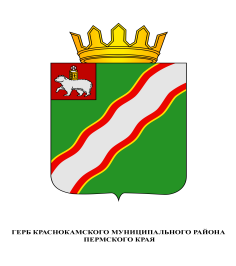 ЗЕМСКОЕ СОБРАНИЕКРАСНОКАМСКОГО МУНИЦИПАЛЬНОГО РАЙОНАПЕРМСКОГО КРАЯРЕШЕНИЕ___________                                                                          № ________О передаче муниципального имущества Краснокамского муниципального района в безвозмездное пользование        В соответствии со статьями 50,  51 Федерального закона от 06 октября 2003г. № 131-ФЗ «Об общих принципах организации местного самоуправления в Российской Федерации», статьями 20, 22, 48 Устава Краснокамского муниципального района        Земское Собрание Краснокамского муниципального района РЕШАЕТ:Дать согласие председателю комитета имущественных отношений и территориального планирования админитсрации Крансокамского муниципального района Ю.А. Отиновой на осуществление передачи муниципального имущества в безвозмездное пользование Межрайонной инспекции Федеральной налоговой службы № 16 по Пермскому краю, расположенного по адресу: Пермский край, г. Краснокамск, пр. Маяковского, 16, общей площадью 354,0 кв. м., сроком на 5 (пять) лет.Решение подлежит опубликованию в специальном выпуске «Официальные материалы органов местного самоуправления Краснокамского муниципального района» газеты «Краснокамская звезда».Контроль за исполнением решения возложить на комиссию по экономике, бюджету и налогам Земского Собрания Краснокамского муниципального района (Д.Г. Чеплыгин).Председатель ЗемскогоСобрания Краснокамского муниципального района                               Г.П. Новиков